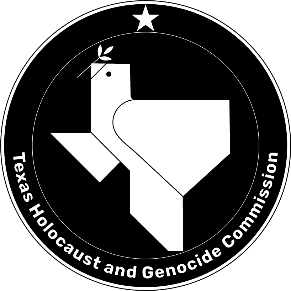 Texas Holocaust and Genocide Commission2020 Peter N. Berkowitz Institute ApplicationGeneral Expectations for ParticipantsThe Texas Holocaust and Genocide Commission wishes to convey that participants in the 2020 Berkowitz Institute:arrive ready for advanced training, i.e., know and have taught the basics regarding the Holocaust.arrive ready to further content mastery and pedagogical understanding regarding both the Holocaust and genocides.attend the full seminar in Austin, TX from Tuesday, July 7th through Thursday, July 9th.attend the concluding dinner in Austin, TX on Thursday, July 9th.Personal InformationName: 		E-mail address: Personal phone number: Address: City: 			State:					ZIP Code: School InformationCurrent position: School Name: Address:  City:  		State: 		ZIP Code: School phone number: Is your school Title I? Yes 	No How many students are enrolled in your school? Please describe the demographic population of students enrolled in your school: Teaching InformationWhat grade level(s) do you teach?6th          7th          8th          9th          10th          11th          12thWhat courses do you currently teach about the Holocaust and/or genocides?Have you taught about the Holocaust? If so, for how long?Have you taught about genocides? If so, for how long?Do other teachers on your campus provide instruction on these subjects?List any professional development workshops you have attended on teaching about the Holocaust and/or genocides and explain how these trainings have had an impact on your teaching.Describe your curriculum.Describe what you hope to get out of attending this professional development with the THGC.Why do you teach your students about the Holocaust and/or genocides?Please add any other information that can demonstrate that you are prepared to attend an advanced training in teaching about the Holocaust and genocides.I understand that being accepted to the 2020 Peter N. Berkowitz Institute constitutes a commitment to be present for the entire seminar and to participate during all three days of workshops and the final dinner, as mentioned in the General Expectations for Participants.Applicant Signature: Date: 